Lancaster Seventh-Day Adventist ChurchA House of Prayer for All People 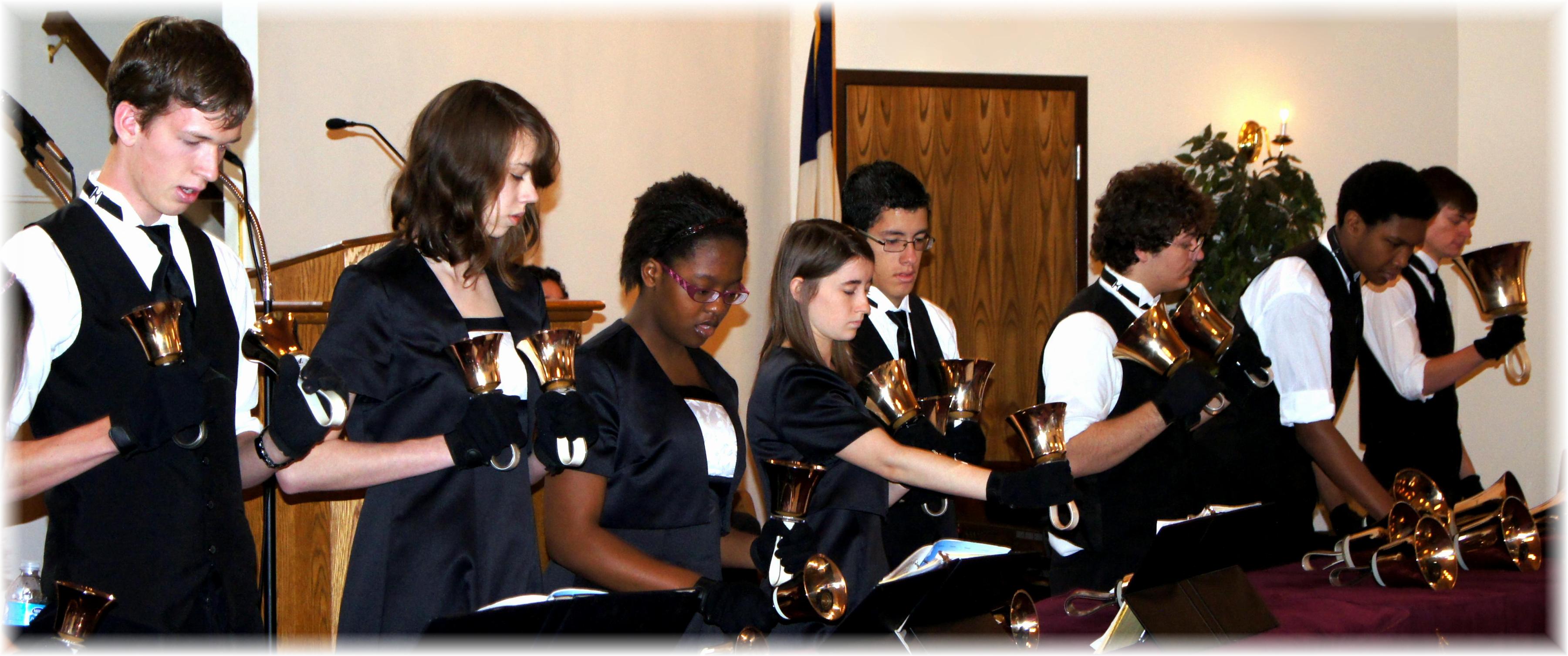 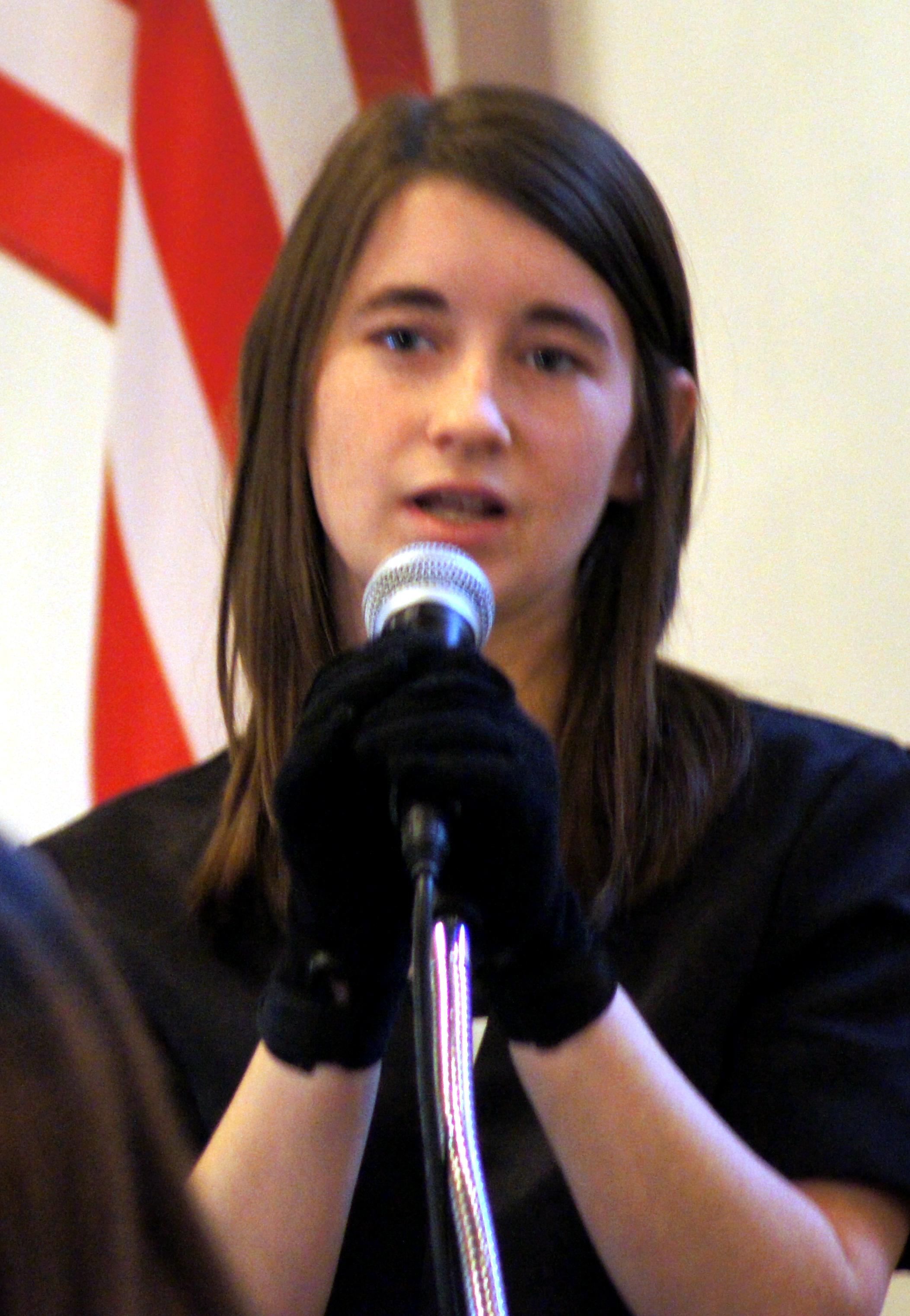 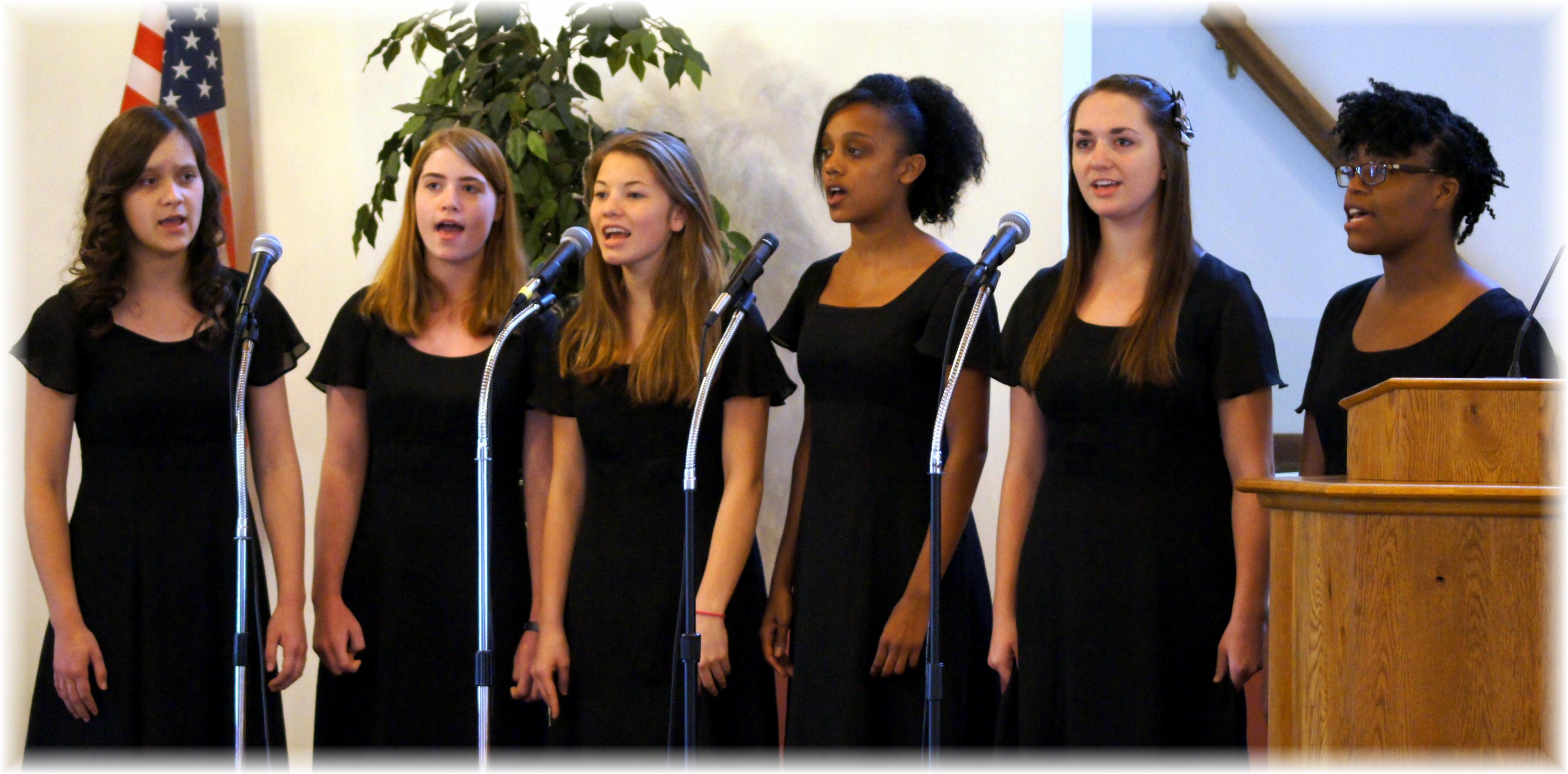 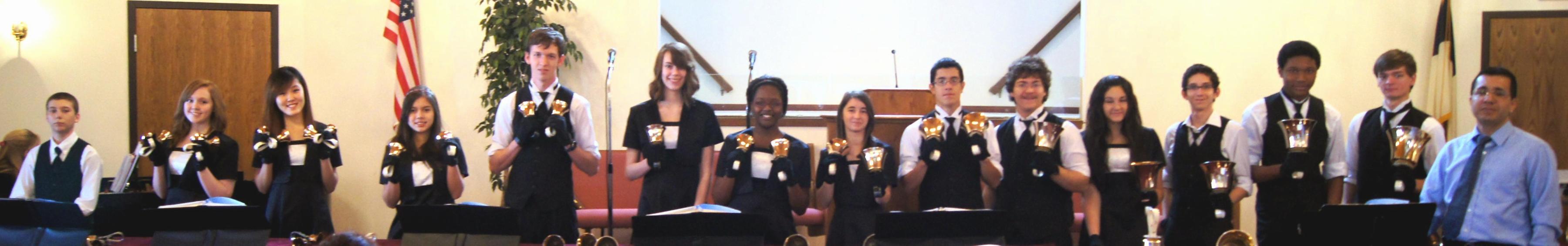 Mt. Vernon Academy Echoliers & Cascabel Handbell EnsembleFebruary 16, 2013